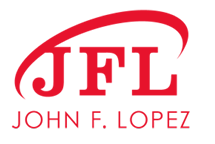 Application Form for JFL Internship(College Students)2022-2023I am applying for:      (Summer session - June-early August)      (Fall session - Sept-Dec)     (Spring session - Jan-April)     Microinternship (as assigned 3-6 weeks)CONTACT INFORMATIONFull Name:      Preferred Name:       Home Mailing Address:      Home City:       State:       Zip:       	Country:      Telephone Number:      Email address you frequently check:       SCHOOL INFORMATIONUniversity name:      University address:     University city, state, zip:     Former High School:      Estimated current college GPA:      Major (if unknown write “undeclared”):      Intended Minor (if unknown write “undeclared”):      College Extracurricular activities/honors/awards: CredentialsDO YOU HAVE A DRIVER’S LICENSE?       Yes	     NoDO YOU REGULARLY DRIVE?      Yes	     NoAre you a paramedic or do you have any credentials to offer aid in the event of a medical emergency?        Yes		     No	If yes, please elaborate:       Do you have any certifications or credentials of any sort? If so, please list:      WORK EXPERIENCEList any previous jobs, volunteerism, internships (paid or unpaid) you have had:SKILLS AND TALENTSI speak Spanish (pick one)	     0%	     50%	     100%I speak English (pick one)	     0%	     50%	     100%Please circle all that apply: You can rely on me to build a research instrument:      Yes	     No	     SomewhatYou can rely on my Spanish language skills to deliver professional level documents and letters for Spanish-speaking audiences:      Yes	     No	     SomewhatYou can rely on my video editing skills for professional level presentations: 	      Yes	     No	     SomewhatI know how to use the following platforms:Discord:	      Yes	     No	     SomewhatMoodle:	      Yes	     No	     SomewhatZoom:		      Yes	     No	     SomewhatGoogle Suite:	      Yes	     No	     SomewhatOther Skills:         FORMER NHI PARTICIPATION INFORMATIONNHI Programs You Attended (check all that apply):         GD           LDZ          CWS        Cele	_____Not ApplicableHave you ever served in any of the following roles with NHI? (Check all that apply)      (Great Debate)	Local trainer, tournament director, bracket coordinator, director of judges?       (LDZ)	Assistant secretary of state, secretary of state, senior counselor, junior counselor?      	(CWS)	Umpire      (Not applicable)_____ (Virtual GDx, LDZx, CWSx)INTERESTI am interested in (please note that we may not be able to accommodate your preferred choices):Serving my internship in Maxwell, Texas:       Yes	     NoServing my internship online from home:         Yes	      NoWhy do you want to be a JFL Intern? (Please limit to 300 words)What future role do you see yourself playing as a leader in the Latino/a/x community?Note: Please email this information to Brian Cruz at accounts@nhimail.com with JFL INTERNSHIP APPLICATION in the memo to the National Hispanic Institute.  NHI’s phone number is 512-357-6137 M-F, 9:00-12:00 noon; 1:30 pm – 5:30 pm CST.  